NEW!  Micro-Credentials from Granite State CollegeUpcoming virtual information sessions – register now!Earn College Credit Toward Your Degree atGranite State CollegeBuild your Skills and Expand your KnowledgeGranite State College and Network4Health are partnering to offer credit-bearing, college level courses to employees of N4H partner organizations. Beginning in July 2020, interested students can take courses leading to one of two micro-credentials:Addictions Studies (24 credits): This option will give students the opportunity to develop deeper, specialized knowledge in the field of addiction studies. Concepts students will learn include: Core Principles of Addiction; Understanding the Disease Model of Addiction; Foundations of Addiction Counseling.Human Services (24 credits): This option offers the opportunity to learn more about providing access to assistance programs, offering support, and improving the quality of life for those in need while working with individuals and the community.Courses will be subsidized by Network4Health; interested students will invest just $85 per term plus the cost of textbook purchases, supplies and instructional fees. All courses can transfer into Human Services, Psychology or Behavioral Science degrees. Because of COVID-19, courses are scheduled to be held online. A dedicated advisor will help you with education and career plans, reviewing transcripts and offer support through the process! 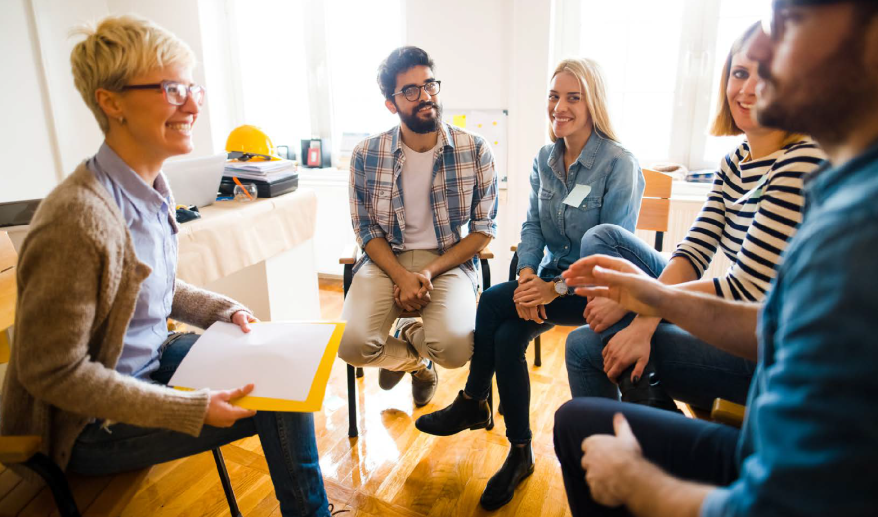 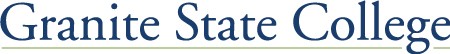 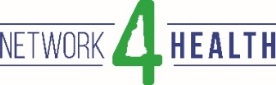 